Муниципальное общеобразовательное учреждение«Вишневская средняя общеобразовательная школа»  Праздник музыки                                                               ПОДГОТОВИЛА:                                                               Учитель музыки                                                                                     Бабичева Наталья ИвановнаВишнево - 2010Цели: 1. Познакомить детей с нотной грамотой, элементами нотного письма, графическим  изображением  нотных знаков, скрипичного ключа, нотного стана;            2. Способствовать развитию музыкального слуха, интереса к музыке;                     способствовать проявлению дружеских   отношений в коллективе.                      3. Воспитывать чувство прекрасного;  бережное отношение к природе.Оборудование: - красочное оформление с помощью цветных мелков на доске изображения нотного стана, скрипичного ключа, ноток; эпиграфа;- фонограмма песни «Если с другом вышел в путь…»;- рисунки с изображением различных музыкальных инструментов; - магнитофон.Эпиграф:            Что за звуки!  Неподвижен внемлю                             Сладким звукам я:                             Забываю вечность, небо, землю,                             Самого себя…                                                           М. Ю. ЛермонтовПроведение праздника:Учитель:  Мы познакомимся сегодня с тем, как и откуда, появилась музыка, музыкальные инструменты, музыкальная грамота.Говорить и петь древние люди начали одновременно. Потом они научились извлекать звуки из различных предметов. Появились первые, очень примитивные инструменты.Люди издавна прислушивались к звукам природы и слышали в них музыку. А слышали ли вы когда-нибудь музыку дождя, ветра, музыку птичьих голосов? Музыка живет повсюду, проявляясь в разных звуках.Ученик (читает стихотворение):  «Музыка всюду живет»Ветер чуть слышно поет,Липа вздыхает у сада…Чуткая музыка всюду живет-В шелесте трав, в шуме дубрав              Только прислушаться надо.Звонко струится ручей, Падает гром с небосвода-Это мелодией вечной своейМир наполняет природа!Тихие слезы своиИва роняет у брода…Трелью приветствуют ночь соловьи.Звоном ветвей, песней дождейМир наполняет природа.Птицы встречают восход, Ласточка солнышку рада!Чуткая музыка всюду живет,-Только прислушаться надо.   Учитель: Ребята, а вы любите сказки? Я хочу вам поведать одну из самых необычных сказок. Слушаем…« В некотором царстве, в музыкальном  государстве, среди зеленых сосен и стройных берез, на берегу прозрачного озера жили-были семь веселых ноток.Маленькие, кругленькие, как семь капель росы друг на друга похожие, носили они необыкновенные  музыкальные имена:  Утром они встречали восход Солнца, а по вечерам любовались серебристой Луной. Дивные птицы пели ноткам- капелькам звонкие песни, величавый лес нашептывал чудные сказки. Особенно удивительной казалась ноткам смена времен года. Ласковая весна - дарила лесу тепло солнечных лучей и пение птичьего хора. Жаркое лето - пышную зелень, яркие цветы и пестрых бабочек. Золотая осень – ослепительный желто-красный наряд.  Зимушка-зима – бриллианты снежной красоты.Лишь о том печалились нотки-капельки, что не умели петь так, как птицы. Была еще одна неприятность, они сами не различали друг друга. И вот однажды, поздним вечером, когда на звездном небе засияла Луна, из-за берез, стоявших как принцессы, ноткам явилась волшебница.«Фея Мечты» - представилась она. Я узнала, что вы мечтаете стать певицами, но сначала, вам надо познакомиться с начальником нотной азбуки – мудрым Скрипичным ключом и с музыкальными инструментами. Они откроют вам огромный мир музыки. С их помощью вы научитесь петь, если не испугаетесь трудностей. С помощью волшебной палочки она провела пять тонких ровных ниточек-линеек.- Перед вами начальник нотной азбуки - Скрипичный ключ!- торжественно объявила она.Ключ сообщил ноткам, что у каждой из них есть свое звучание, но, чтобы услышать, нужно обратиться к музыкальному инструменту. Благодаря ему, нотки займут места на пяти линеечках, называемых нотным станом.Первой поспешила нотка  , она остановилась на первой добавочной и запела. За ней последовала , она уместилась под первой линейкой. Нота  облюбовала для себя первую линейку.Так аккуратно размещались нотки на линеечках. Зазвучали и остальные , , , и начали петь одна за другой, точно соблюдая правила звучания, указанные Скрипичным  ключом.На нижних линейках нотки пели низким густым голосом, а на верхних – высокими, сочными, звонкими голосами, - подобным пению птиц. Вот теперь вас уж никто не перепутает! – добродушно заметил Скрипичный ключ.Счастливые нотки увлеклись пением»!Учитель: А теперь давайте и мы в тон ноткам исполним песенку: -  воробушка гнездо.– деревья во дворе. – котенка покорми.– в лесу кричит сова. – играет детвора. – запела вся земля.– поем мы для того,Чтобы вновь вернуться к .Учитель:  Ребята, подумайте и ответьте на мои вопросы:-Кто сочиняет музыку?-Каких композиторов вы знаете?-Как музыка приходит к нам?-Кто исполняет музыку?-Какие музыкальные инструменты вы знаете?-Известно ли вам об истории их появления?Учитель: Чтоб пыл веселья не угас,Чтоб время шло быстрее,Друзья, мы приглашаем васК загадкам поскорее.1. Он по виду брат баяну,                                            4. То худеет, то толстеет,                                          Где веселье, там и он.                                                       На весь дом голосит… (гармонь)Я подсказывать не стану,                                                 Всем знаком… (аккордеон)                                          5.Сверху кожа, снизу тоже,                                                                                                          А в середине пусто. (Барабан)2. У какого инструментаЕсть и струны и педаль?                                                6. Пять ступенек – лесенка,Что же это? Несомненно,                                                  На ступеньках – песенка. (Ноты)Это славный наш… (рояль)3. Приложил к губам я трубку -Полилась по лесу трель,-Инструмент тот очень хрупкий,Называется… (свирель)- А теперь, давайте поиграем и, заодно, споем. (Дети становятся парами, взявшись за руки – лодочкой и показывают движения, о которых поется в песне.)Становись скорей в кружок,                                              Мы летим с тобой вдвоем, Потанцуй со мной, дружок,                                               Мы ничуть не устаем,Шаг назад, шаг вперед,                                                       Шаг назад, шаг вперед,                                                       И на месте поворот (2 раза)                                               И на месте поворот (2 раза)    Эй, давай не отставай,Снова танец начинай!Шаг назад, шаг вперед,И на месте поворот (2 раза)Учитель: Если вы по-настоящему любите музыку, то подружитесь с нотками крепко-крепко. Тогда вам откроется неведомый мир музыкальных звуков, вы научитесь понимать музыку, слышать ее в окружающей природе. Вы поймете, какое многообразие мелодий могут составить всего семь ноток-подружек. Именно они делают окружающий нас мир еще прекрасней и добрей.        (Ученики читают стихи)1. Собирайтесь, друзья, в хоровод,                                 3. Лейся, песня, лейся звонко,    Познакомьтесь друг с другом поближе,                        Помогай дружить.    Чтоб запел голубой небосвод,                                          Всем ребятам очень нужно    Танцы, смех, уноситесь все выше!                                   В мирном мире жить!2. Песня -  друг наш и товарищ,                                         4. Семь подружек голосистых,                                         С нею в жизни веселей.                                                   Семь звоночков серебристых,    С ней забота – не забота:                                                Дружно весело живут.      Столько щедрой мощи в ней!                                        Звонко песенки поют.    С песней спорится работа,                                            Домик наш открыт всем детям     Отдых ярче и светлей.                                                   Заходите – мы вас встретим!                                                                                                    Тайны музыки расскажем                                                                                             В мир волшебный путь покажем.5. Если будем мы старатьсяИ усердно заниматься,То терпение и трудНас к успеху приведут.Учитель: Ребята! Давным-давно музыку записывали непонятными крючочками и только 400 лет назад в Италии изобрели ноты. Эти нотки образовали звукоряд. Ноты записываются на нотном стане или нотоносце. Открывает нотоносец скрипичный ключ.(Изображение нотоносца с нотами на доске)Наш праздник подошел к концу и мне хочется надеяться, что сегодняшний праздник помог вам окунуться в прекрасный и незабываемый мир музыки. Давайте вспомним песенку «Если с другом вышел в путь…» и исполним ее все вместе.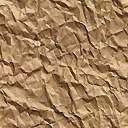 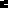 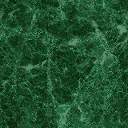 